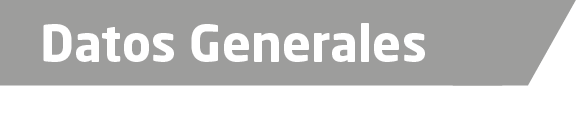 Nombre MARICELA CRUZ MORALESGrado de Escolaridad Licenciada en DerechoCédula Profesional (Licenciatura) 7511994Teléfono de Oficina 012717149668 Correo Electrónico crumy_m2@hotmail.comDatos GeneralesFormación Académica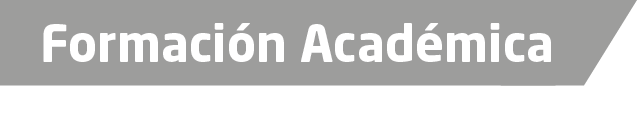 2004-2007Universidad DE ORIENTE” Estudios de Licenciatura en Derecho.Trayectoria Profesional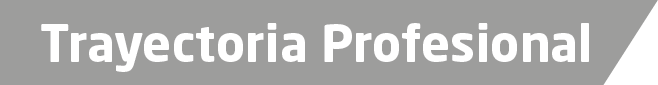 2009-2009OFICIAL SECRETARIA SERPICO CORDOBA, VERACRUZ.2009-2010OFICIAL SECRETARIA MINISTERIO PUBLICO INVERSTIGADOR REGIONAL DE TEZONAPA VERACRUZ.2010-2014 OFICIAL SECRETARIA MINISTERIO PUBLICO INVESTIGADOR REGIONAL  DE PASO DEL MACHO VERACRUZ2014-2015OFICIAL SECRETARIA DEL MINISTERIO PUBLICO INVESTIGADOR REGIONAL  DE TIERRA BLANCA, VERACRUZ2015-2016FISCAL CONCIALIADORA Y ESPECILIZADA EN RESPONSABILIDAD JUVENIL EN EL MINISTERIO PUBLICO INVESTIGADOR DE TIERRA BLANCA, VERACRUZ2016FISCAL FACILITADORA DE LA SUB-UNIDAD DE TIERRA BLANCA VERACRUZ2016-2017FISCAL SEGUNDA ORIENTADORA DE LA SUB-UNIDAD DE TIERRA BLANCA 2017 A LA FECHAFISCAL SEGUNDA ORIENTADORA DE LA UNIDAD DE ATENCION TEMPRANA DE CORDOBA, VERACRUZAréas de Conocimiento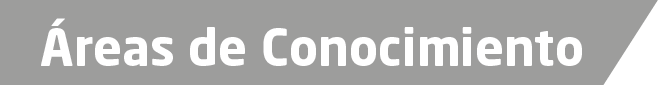 Derecho ConstitucionalDerecho LaboralDerecho CivilDerecho Penal